FUNDAÇÃO EDUCACIONAL CLAUDINO FRANCIO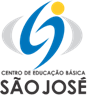              CENTRO DE EDUCAÇÃO BÁSICA SÃO JOSÉRoteiro de estudos – Educação InfantilRevisão: 30/06 a 03/07Aula presencial Semana de 30 de junho a 03 de julho. TURMAS: Infantil 1 Fase 1 B TURMAS: Infantil 1 Fase 1 B Professoras: Fernanda, Letícia, Liamara, Abielly e Natália. Professoras: Fernanda, Letícia, Liamara, Abielly e Natália. AtividadesOrientação de estudos  Atividades Para essa semana vamos trabalhar o tema: Animais que vivem na floresta, para melhor contextualizar vamos escutar a música “Rei da floresta” da Turminha Paraiso.https://www.youtube.com/watch?v=qbLRNSBs5PU 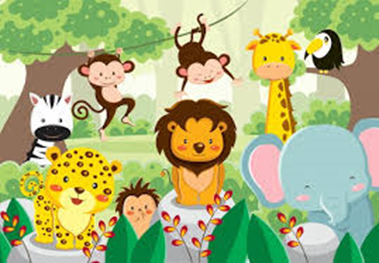 Explore sons dos animais e também pergunte sobre quantos animais aparecem na cantiga.1 - AtividadeMaterial: canetinhas.(Clique duas vezes em cima da imagem abaixo para abrir a atividade)2 -    Brincadeira de concentração: Que objeto sumiu?Primeiro você irá preparar uma bandeja com 2 ou 3 objetos da casa.Depois apresente a bandeja para a criança e peça para ela observar bem. Conte os objetos, nomeie-os, isso irá ajudar na memorização.Quando ela já tiver prestado bastante atenção, peça para ela fechar os olhos e retire um dos objetos da bandeja.O desafio para a criança será abrir os olhos e descobrir que objeto sumiu.3-  Hora da leituraUm Amor de FamíliaZiraldohttps://www.youtube.com/watch?v=tMhP9WccFnY4 - atividade para colorir 5 - Atividade de Coordenação MotoraBrincadeira para estimular coordenação motora fina da criança, vamos fazer um brinquedo caseiro. Que tal cortar um canudo em pedaços pequenos e dar para as crianças fazerem um colar? Essa atividade fazer o barbante passar pelo canudo é um estímulo e tanto!Segue anexo com explicações!6 – Quebra-cabeçaRecorte os pedaços do quebra-cabeça e cole na outra folha.(Clique duas vezes em cima da imagem abaixo para abrir a atividade)7 - Confecção da máscara do Leão (Clique duas vezes em cima da imagem abaixo para abrir a atividade)8 – Vídeos e músicas:https://www.youtube.com/watch?v=2ZB6dQ-Fjhohttps://www.youtube.com/watch?v=hgFfC4cCnechttps://www.youtube.com/watch?v=iR3vdcb4D9IVocê não é igual a mim, eu não sou igual a vocêhttps://www.youtube.com/watch?v=U4EJLzApZDoA família Dos Dedos- OS AMIGUINHOShttps://www.youtube.com/watch?v=YXlxFH7MCacLinda rosa juvenilhttps://www.youtube.com/watch?v=q30ryHS3d1s Disciplinas       extras Educação Física: Objetivo: Habilidades motoras – Locomoção – Correr e saltar;Material: Som e corda.01 Atividade: Dançar a música Pula – Pula (Aline Barros).Link: http://youtu.be/7BEsP2X1JD802 Atividade:·         Corre - corre – pular a cordinha: Em um espaço aberto, a criança terá que pular a corda que está à frente, antes da criança pular a corda, terá que posicionar-se a uma distância considerável da corda para poder saltar. Conforme a criança vai pulando, deve aumentar a altura da corda.Obs.: Sugestão na atividade, amarrar a corda em um lugar fixo, e na outra ponta um adulto segurar, pois conforme a altura da corda, a criança poderá enroscar o pé, assim o adulto que está na ponta consegue monitorar a altura da corda para não ocorrer acidente. Beijos da Profe Letícia (66) 996755688 Música:Trabalharemos com os instrumentos musicais para conhecermos melhor cada um e sua sonoridade.Brincaremos com o chocalho enquanto cantamos música como “dona aranha”, “pintinho amarelinho”, “o sapo não lava o pe”...Beijos da Profe Nati  (66) 999891923 Artes:Na ficha número 9, o aluno deverá usar o rolinho para explorar as cores primárias. Na ficha número 10 o aluno deverá assistir a música Nordestina COCO, em seguida, representar essa dança com um desenho.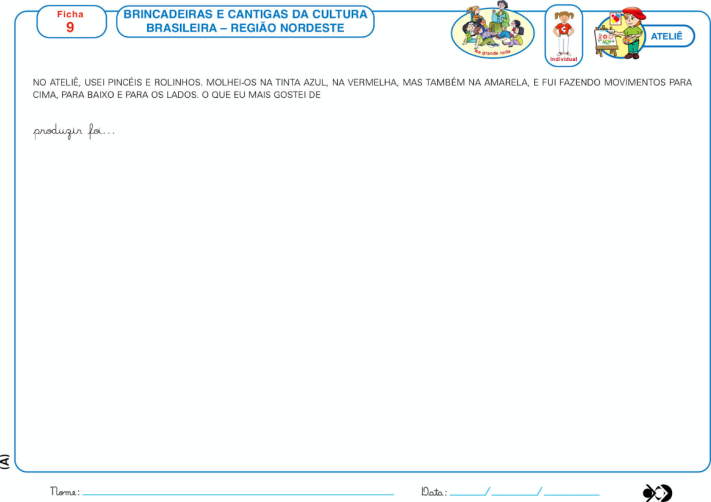 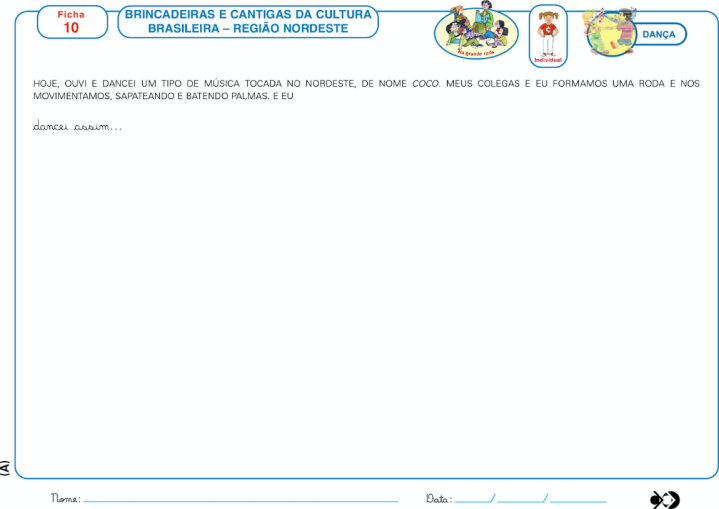  Beijos da profe Liamara (66)9 99401929. Inglês:Na aula de Inglês desta semana relembraremos as COLORS através de jogos e brincadeiras, como COLORED ELEPHANT, escondendo objetos das cores que os alunos já conhecem e pedindo para que repitam as palavras, bem como para que as crianças apontem onde estão as COLORS no ambiente que estão estudando. Teacher By (66) 996143361